DICHIARAZIONE SULL’INSUSSISTENZA DI CAUSE DI INCOMPATIBILITA’Il/La sottoscritto/a ____________________________________________________________________nato/a a _______________________________________________(____) il ______________________ residente a ____________________________________________(______) in via _______________________________________________________________ n. ______________ tel. _________________________________ e-mail __________________________________________ Codice fiscale ________________________________________________________________________ATA (A.A, A.T, C.S. Addetto Azienda) □ indeterminato □ determinato fino al ____________________________________ in servizio presso ______________________________________________________________________ consapevole delle sanzioni penali in caso di dichiarazioni mendaci e della conseguente decadenza dai benefici conseguenti al provvedimento emanato (ai sensi degli artt. 75 e 76 del DPR 445/2000), sotto la propria responsabilità DICHIARAche non sussistono cause di incompatibilità a svolgere l’incarico di cui all’allegata dichiarazione di disponibilità, nell’ambito del progetto Codice Identificativo  10.8.1.B3-FESRPON-PU-2023-5 Titolo: “Realizzazione di laboratori green, sostenibili e innovativi” (avviso pubblico MIM prot.n. 78988 del 29 maggio 2023) e-	di non avere altri rapporti di lavoro dipendente, o di collaborazione continuativa o di consulenza con le altre Amministrazioni pubbliche o con soggetti privati, salvo quelli eventualmente derivanti da incarichi espressamente consentiti da disposizioni normative o autorizzati dall’ Amministrazione -	di non trovarsi in alcuna delle cause di incompatibilità richiamate dall’art.53 del D.Lgs.n. 165/2001 e successive modifiche. La presente dichiarazione è resa ai sensi e per gli effetti dell’art. 20 del D.Lgs.. n. 39/2013 “Disposizioni in materia di inconferibilità e incompatibilità di incarichi presso le pubbliche amministrazioni e presso gli enti privati in controllo pubblici”. 									         In fede							Firma ___________________________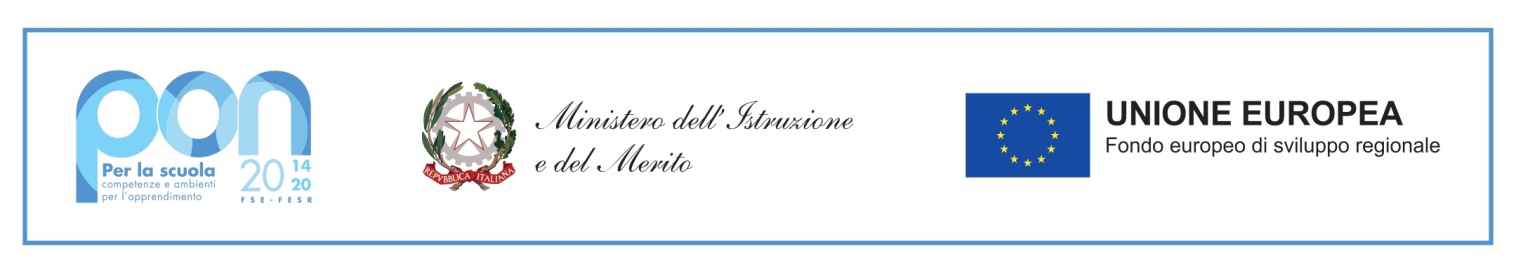 